Registrerings / Indmeldelsesblanket 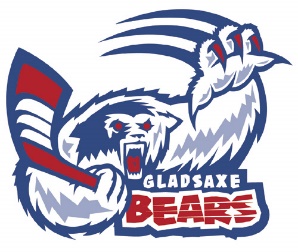 Undertegnede registrerer sig hermed i Gladsaxe Ishockey GLIS. Registreringsdato: _________________________________________
For junior medlemmer, er der en prøveperiode på 30 dage.Du vil ved registreringen få afgang til Holdsport, hvor du kan følge med i holdets aktiviteter og du vil modtage et velkomstbrev med en række praktiske oplysninger.
Hvis du ønsker, at fortsætte efter prøveperioden, behøver du ikke gøre noget. 
Du vil via Holdsport modtage en kontingentopkrævning med en betalingsfrist svarende til prøveperiodens udløb.Hvis du ikke ønsker at fortsætte, bedes du meddele det til din holdleder.  

Nedenstående bedes udfyldt med blokbogstaver.Fornavn: ________________________________________________      Efternavn: _______________________________________________Fødselsdato:____________________________________________ _Adresse:_________________________________________________	Postnummer:_____________________________________________By:_____________________________________________________Telefon nummer:__________________________________________e-mail: _________________________________________________Jeg starter på   OLD _______    U________     løveskolen__________Jeg har før spillet ishockey hos:_________ _    sæson_____________
Hvis du ikke har spillet før, overstreges punktet.Du kan både leje udstyr og opbevaringsskab i hallen til udstyr.
Tal med din holdleder der kan hjælpe, med at lave en lejeaftale.

_____________________        ________________________________________________
Dato                                               Underskrift Spiller / Forældre / værge
_____________________        ________________________________________________
Dato                                              Underskrift holdlederHusk læselig underskrift. Alternativt både navn med blokbogstaver samt signatur.Gladsaxe IshockeySekretariatetOnsbjerg Allé 5
2860  Søborginfo@glis.dk
WWW.glis.dk